1.8	to consider possible regulatory actions to support Global Maritime Distress Safety Systems (GMDSS) modernization and to support the introduction of additional satellite systems into the GMDSS, in accordance with Resolution 359 (Rev.WRC-15);Introduction Resolution 359, resolves to conduct studies, taking into consideration the activities of IMO, as well as information and requirements provided by the International Maritime Organization (IMO), in order to determine the regulatory provisions to support GMDSS modernization. The GMDSS modernization being considered under this agenda item focus on MF NAVDAT and HF NAVDAT.The GMDSS was adopted as part of the 1988 amendments to the International Convention for the Safety of Life at Sea, 1974 (SOLAS). It was fully implemented in 1999. It has served the mariner and the maritime industry well since its inception, but some of the GMDSS technologies used have not reached their full potential, and some GMDSS functions could be performed by more modern technologies.IMO has adopted a modernization plan for the GMDSS containing a high-level review and a detailed review. The detailed review and the plan show that the use of some existing analog services is declining while other new digital technologies are being introduced such as VHF data exchange system (VDES) and the NAVDAT system. The terrestrial component of VDES was previously addressed by WRC-15 and WRC-19 will consider the satellite component of VDES separately under agenda item 1.9.2. Navigational text (NAVTEX) was incorporated into the regulations for the GMDSS for disseminating maritime safety information, which was introduced in a transitional phase from 1992 to 1999, after which it became mandatory under Chapter V of the SOLAS regulations. NAVDAT is regarded as an improvement of the current NAVTEX and could be among the elements included in the next generation GMDSS.WRC-12 addressed the allocation of the 495-505 kHz frequency band for the maritime mobile service. This band is regarded as the most suitable for MF NAVDAT application. However, regulatory provisions are still needed for both MF and HF NAVDAT applications.NAVDAT may operate both in MF and HF. Since the 500 kHz frequency band provides good coverage as shown in Recommendation ITU-R P.368-9, the frequency band 415-526.5 kHz of the maritime mobile service would be used for MF NAVDAT as described in Recommendation ITU-R M.2010. Some administrations are of the view that MF NAVDAT may not be required due to the future implementation of VDES which will provide sufficient means to communicate the required navigational information in place of MF NAVDAT. However, the implementation of HF NAVDAT would complement data information in the Arctic region which would allow the distribution of detailed charts and maps for MSI in these areas. Taking into account the studies performed during this study period under the resolves 1 of Resolution 359 (Rev.WRC-15) and noting the information and requirements provided by IMO, in order to determine the regulatory provisions to support GMDSS modernization, this proposal contains some regulatory provisions to facilitate the introduction of NAVDAT and progress the modernization of the GMDSS which will be further addressed at WRC-23 under Resolution 361 (WRC-15).ARTICLE 5Frequency allocationsSection IV – Table of Frequency Allocations
(See No. 2.1)

MOD	IAP/11A8A1/1#502475.79	bands 415-495 kHz and 505-526.5 kHz limited to radiotelegraphy.Reasons:	These two bands are used currently by the NAVTEX system. They could be used in the future by the NAVDAT system and will need time-slot allocation between interested administrations.MOD	IAP/11A8A1/2#50248495-1 800 kHzReasons:	This new footnote secure the usage of this frequency bands solely for the NAVDAT system.ADD	IAP/11A8A1/35.A18	The band 495-505 kHz is reserved exclusively for the international NAVDAT system as described in the most recent version of Recommendation ITU-R M.2010.     (WRC-19)Reasons:	This new footnote secure the usage of this frequency bands solely for the NAVDAT system.MOD	IAP/11A8A1/4APPENDIX 17 (REV.WRC-)Frequencies and channelling arrangements in the
high-frequency bands for the maritime mobile service(See Article 52)Reasons:	These notes have been overcome by events are no longer needed.SUP	IAP/11A8A1/5Annex 1*     (WRC-15)Frequencies and channelling arrangements in the high-frequency 
bands for the maritime mobile service, in force 
until 31 December 2016     (WRC-12)Reasons:	Annex 1 of Appendix 17 was only in force unit 31 December 2016, therefore it is no longer needed.MOD	IAP/11A8A1/6Frequency and channelling arrangements in the high-frequency 
bands for the maritime mobile service, which 
enter into force on 1 January 2017     (WRC-)Reasons:	Annex 2 title header is no longer needed since Annex 1 has been suppressed.MOD	IAP/11A8A1/7#50251PART A  –  Table of subdivided bands     (WRC-)…Table of frequencies (kHz) to be used in the band between 4 000 kHz and 27 500 kHz
allocated exclusively to the maritime mobile service (end)...SUP	IAP/11A8A1/8#50252RESOLUTION 359 (REV.WRC-15)Consideration of regulatory provisions for updating and modernization of the 
Global Maritime Distress and Safety SystemReasons:	This Resolution is proposed to be suppressed considering the finalization of the studies on WRC-19 Agenda item 1.8 covered by the resolves 1 (modernization of the GMDSS). Any further action regarding the modernization of the GMDSS will be covered by the Resolution 361 (WRC-15) for WRC-23.______________World Radiocommunication Conference (WRC-19)
Sharm el-Sheikh, Egypt, 28 October – 22 November 2019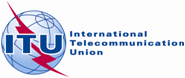 PLENARY MEETINGAddendum 1 to
Document 11(Add.8)-E16 September 2019Original: English/SpanishMember States of the Inter-American Telecommunication Commission (CITEL)Member States of the Inter-American Telecommunication Commission (CITEL)PROPOSALS FOR THE WORK OF THE CONFERENCEPROPOSALS FOR THE WORK OF THE CONFERENCEAgenda item 1.8Agenda item 1.8Allocation to servicesAllocation to servicesAllocation to servicesRegion 1Region 2Region 3495-505	MARITIME MOBILE495-505	MARITIME MOBILE495-505	MARITIME MOBILEBand (MHz)468121618/192225/26Limits (kHz)4 2216 332.58 43812 658.516 904.519 70522 445.526 122.5Frequencies assignable for wide-band systems, facsimile, special and data transmission systems and direct-printing telegraphy systemsm) p) s)Limits (kHz)4 3516 5018 70713 07717 24219 75522 69626 145…